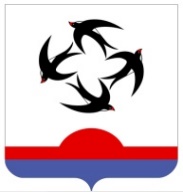 АДМИНИСТРАЦИЯ КИЛЬМЕЗСКОГО РАЙОНАКИРОВСКОЙ ОБЛАСТИПОСТАНОВЛЕНИЕ16.08.2023                                                                                                        № 325пгт КильмезьО внесении изменений в постановление администрации Кильмезского района от 06.08.2021 № 374       В соответствии с решением районной Думы Кильмезского муниципального района Кировской области от 18.07.2023 № 4/1 «О районном бюджете на 2023 год и на плановый период 2024 и 2025 годов», администрация Кильмезского района ПОСТАНОВЛЯЕТ:1. Внести в муниципальную программу «Социальное развитие и поддержка населения Кильмезского района на 2019 – 2025 годы» (далее – программа), утвержденная постановлением администрации Кильмезского района от 06.08.2021 № 374 следующие изменения:1.2. В паспорте программы строку «Объемы ассигнований муниципальной программы» изложить в новой редакции: «Общий объём финансирования муниципальной программы в 2019 - 2025 годах составит 58504,5 тыс. рублей, в том числе средства районного бюджета 23410,36 тыс. рублей, средства областного бюджета 7910,93 тыс. рублей, средства федерального бюджета 14851,91 тыс. рублей».1.3. В разделе 5 «Ресурсное обеспечение Муниципальной программы» цифры «56235,63» заменить на «58504,5», «20765,46» заменить на «23410,36», «8440,47» заменить на «7910,93», «14698,4» заменить на «14851,91».1.4. Приложение № 5 «Расходы на реализацию Муниципальной программы за счет средств муниципального бюджета», изложить в новой редакции, согласно приложению № 1.1.5. Приложение № 6 «Прогнозная (справочная) оценка ресурсного обеспечения реализации муниципальной программы за счет всех источников финансирования», изложить в новой редакции, согласно приложению № 2.2. Финансовому управлению администрации Кильмезского района     (А.П. Благодатских) учесть расходы на исполнение муниципальной программы в бюджете муниципального района на 2023 год и плановый период, в пределах имеющихся средств.3. Контроль за исполнением данного постановления возложить на заведующего отделом социального развития Смирнову Н.Г.4. Опубликовать данное постановление на официальном сайте                         в информационно - телекоммуникационной сети «Интернет».И.о. главы администрацииКильмезского района                                                                              Т.Н. Чучалина__________________________________________________________________ПОДГОТОВЛЕНО:Главный специалистпо делам молодежи                                                                 Р.Р. Мухамадьярова16.08.2023СОГЛАСОВАНО:Заместитель главы администрациирайона по финансам, налогам и сборам,начальник финансового управления 			          А.П. Благодатских16.08.2023ЛИНГВИСТИЧЕСКАЯ ЭКСПЕРТИЗА ПРОВЕДЕНА:Управляющий деламиадминистрации района, заведующийотделом организационнойи кадровой работы						                  М.Н. Дрягина16.08.2023РАЗОСЛАТЬ: Администрация района – 2, ОСР – 1, Райфу – 1, УПЭР – 1.ВСЕГО: 5 экз.